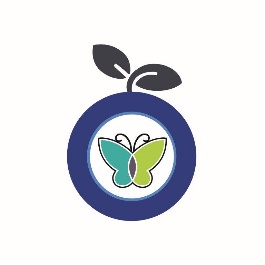 T.E.A.M EDUCATION TRUST Person Specification – Teacher Key:TEAM Education Trust is committed to the safeguarding and wellbeing of all the staff and students in our community.  All staff and volunteers working in our schools are required to demonstrate they have the ability to work in a way that promotes the safety and wellbeing of children and young people.Essential Desirable QualificationsQualified Teacher Status DegreeNQPMLAExperienceImpactful experience of teaching across Key stage one and twoExperience of working with children with SEN / Disability / SEMH / ASCExperience of using the outcomes of self-evaluation, data analysis etc. to set targets and influence planning Strong subject leadershipExperience of successful teaching of upper Key Stage Two A/I/RKnowledgeDetailed knowledge and understanding of the National CurriculumHas up to date knowledge of relevant legislation and guidance in relation to working with and the protection of young peopleStrong understanding of educational and subject pedagogyA/I/RSkills and AbilitiesHas exemplary classroom practiceAbility to build relationships and communicate in a variety of formats clearly and effectively, targeted appropriately to different audiences (child, parent, professional, colleague, etc.)Ability to multi task, work at pace and meet deadlinesHas up to date ICT skills and knowledge, and how to use these to enhance learningAbility to plan and deliver high quality sessionsProven ability to manage your own class teacher and subject leader time effectively, to prioritise and work to tight deadlines whilst retaining a professional composureAbility to communicate the Trust values and a desire to promote an excellent image of the Trust Experience of the end of Key Stage assessment frameworkThe ability to work in a way that promotes the safety and wellbeing of children and young peopleWorking with Governors and/or parent groupsExperience of leading change and setting targetsMotivate others to achieve their best and enhance their self-esteemA/I/RProfessional DevelopmentProvide evidence of commitment to continued professional learning developmentA/RValuesAn awareness of the School/Trusts equal opportunities policyDisplays commitment to the protection and safeguarding of young peopleValues and respects the views and needs of young peopleIs willing to work within organisational procedures and processes and to meet required standards for the roleDemonstrates a commitment to fundamental British Values and an awareness of how these can be promoted in direct work with childrenA/IPersonal QualitiesHigh level of organisation and time managementAble to think creativelyDetermined and self-motivatedInspirational, dedicated and motivated individualDesire to be the best you can bePassionate about educationGood sense of humour with the ability to stay calm under pressureAwareness of confidentiality and the ability to deal appropriately with sensitive or difficult situationsTo display the highest levels of integrity and complete trustworthiness and discretionBe a problem solver, and to be able to reflect upon one’s own practiceGood oral and written communication skillsGood interpersonal skillsAble to prioritise and organise work effectively, and to remain calm under pressureProactive approach to work being responsive, empathetic and supportive to all within the schoolAble to establish effective relationships with those working in and with the schoolA commitment to safeguarding and promoting the welfare of childrenA/IAApplicationIInterviewRReference